 CAMPING DU LAC DE PARISOT, 82160 PARISOT, TEL : 06 17 39 98 26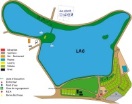 Vehicle (brand, model, colour)……………………………………………………………………………….…Registration number  …………………………………………………………………………………..……….(+ Tourist taxes from 18 years on :0.20 € per night per person to be paid separately on arrival)(+ Participation on rubbish collection tax : 0.20 € /night/person to be paid separately on arrival)Please order a wire transfer in Euros (deposit) to following account :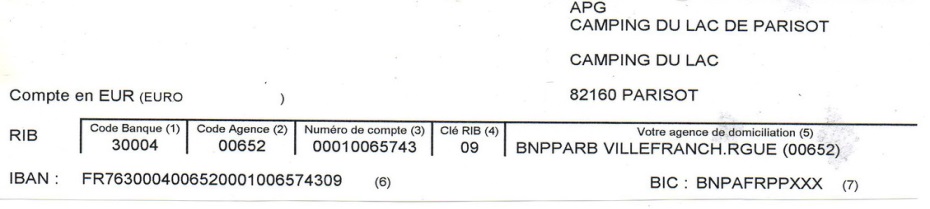 I TOOK NOTE OF GENERAL CONDITIONS AND ACCEPT THEMAt………………………………………..…..Date……………..…………………………………                                                     		Signature of responsible :RESERVATION FORM (please keep a copy)RESERVATION FORM (please keep a copy)RESERVATION FORM (please keep a copy)RESERVATION FORM (please keep a copy)Name, Firstname(responsible of stay)AddressAddressAddressZip code, citye-maile-maile-mailPhonePortablePortablePortableElectricity ( 5,00 € / night)                                                 yes                            noElectricity ( 5,00 € / night)                                                 yes                            noElectricity ( 5,00 € / night)                                                 yes                            noElectricity ( 5,00 € / night)                                                 yes                            noAnimal ( vaccination proof to be presented : 2€/3€ / night)                       yes                                noAnimal ( vaccination proof to be presented : 2€/3€ / night)                       yes                                noAnimal ( vaccination proof to be presented : 2€/3€ / night)                       yes                                noAnimal ( vaccination proof to be presented : 2€/3€ / night)                       yes                                noMembers of stay :Members of stay :Members of stay :Members of stay :NameNameFirstnameDate of BirthStay :Arrival Date :Departure Date :Departure Date :Pitch : TentCaravaneCamper vanStay amountDeposit 30% (including 10 € administrative charges)TOTAL 